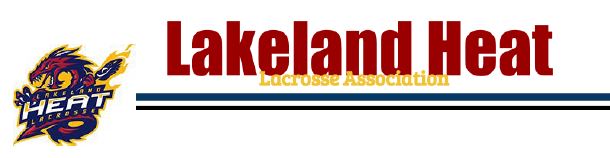 March 1, 2019To Whom It May Concern:____________________________(name) is a volunteer for the Lakeland Heat Lacrosse Association as a _________________________ (position).As part of their volunteering position, they will be working in close contact with youth aged 5-17. Due to this, and in the interests of protecting the youth in our community, all of our volunteers are required to complete a vulnerable sectors record check.If there are any questions, please contact our Association President at president@lakelandlacrosse.caThank you in advance for your cooperation,Mike Groves  League President 2018-present 780-201-7042Lakeland Lacrosse Association4313 50 avenue Unit 1007Bonnyville, Alberta T9N 0B4